Embargoed until November 17, 2020, 10 a.m. CET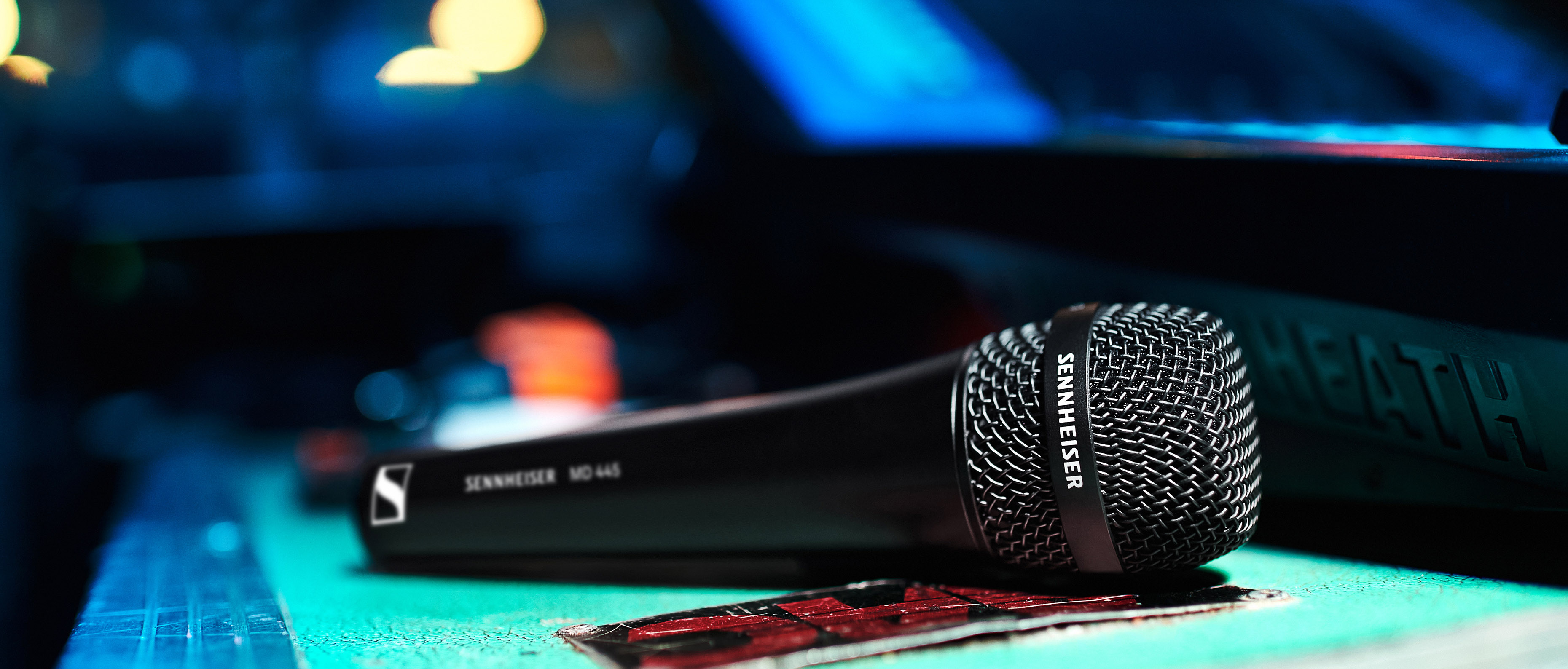 New Sennheiser MD 445 vocal micGet maximum presence and feedback rejection Wedemark, November 17, 2020 – The stage is incredibly loud, with the instruments seeming to acoustically close in on the vocalist… – these are challenging environments for which the new MD 445 from Sennheiser was created. The audio specialist’s large-diaphragm, dynamic stage microphone combines a direct, head-on sound with a tight super-cardioid pick pattern, providing not only maximum isolation from other on-stage sound sources but also an extremely high level of feedback resistance. With the high-rejection MD 445, vocalists can effortlessly assert their presence even in the loudest of environments.“The MD 445 is the most powerful microphone in our MD range,” says Kai Lange, senior product manager with Sennheiser. “If its sister model, the MD 435, is the beauty, the MD 445 certainly is the beast. It effortlessly cuts through loud stage sound and establishes an audibly greater proximity to the vocals. Its direct, high-resolution sound gives vocals a totally new richness, intensity and assertiveness.” The acoustics of the MD 445 have been tailored to modern stage set-ups with B stages and runways in front of the PA. At the core of the acoustic design is a newly developed voice coil made of lightweight aluminium-copper. Its fast transient response ensures a very detailed, nuanced and transparent sound that is complemented by rich mid-range and bass. The sound is acoustically close, intimate and open, irrespective of how loud the instrument soundscape may be. Thanks to its high-rejection, super-cardioid pick-up pattern, the MD 445 has enormous gain before feedback. Dynamics are wide at 146 dB(A) and the microphone can handle sound pressure levels of up to 163 dB/1 kHz. The outstanding acoustics come with a mechanical design that’s built to withstand a life on tour: The MD 445 features a metal casing and has a shock-mounted capsule to protect it from structure-borne noise. A hum compensating coil protects the microphone against electromagnetic interference. For use with Sennheiser’s wireless transmitters, the capsule of the MD 445 is also available as MM 445 microphone head. Fitted with Sennheiser’s standard capsule interface, the MM 445 can be used with Sennheiser wireless series ranging from the evolution wireless G4 and 2000 series to Digital 6000 and Digital 9000. The MD 445 microphone and MM 445 microphone head retail at 499 (MSRP) each. MD 445 Technical DataTransducer principle	dynamicFrequency response	40 – 20,000 HzPick-up pattern	high-rejection, super-cardioidSensitivity (free field, at 1 kHz)	1.6 mV/Pa; -55.9 dBV/PaMax. SPL (at 1 kHz)	163 dBEquivalent noise level	18 dB(A)Dynamic range	145 dB(A)Nominal impedance (at 1 kHz)	245 ΩMin. terminating impedance 	1 kΩConnector	XLR-3MDimensions	⌀ 47.5 mm x 174 mmWeight	329 gThe high-resolution images accompanying this press release plus additional images can be downloaded at https://sennheiser-brandzone.com/c/181/3ZnWKXZv.About SennheiserFounded in 1945, Sennheiser is celebrating its 75th anniversary this year. Shaping the future of audio and creating unique sound experiences for customers – this aim unites Sennheiser employees and partners worldwide. The independent family company, which is managed in the third generation by Dr. Andreas Sennheiser and Daniel Sennheiser, is today one of the world’s leading manufacturers of headphones, loudspeakers, microphones and wireless transmission systems. In 2019, the Sennheiser Group generated turnover totaling €756.7 million. www.sennheiser.comGlobal Press ContactStephanie SchmidtStephanie.schmidt@sennheiser.com+49 (5130) 600 – 1275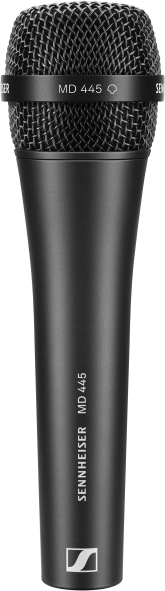 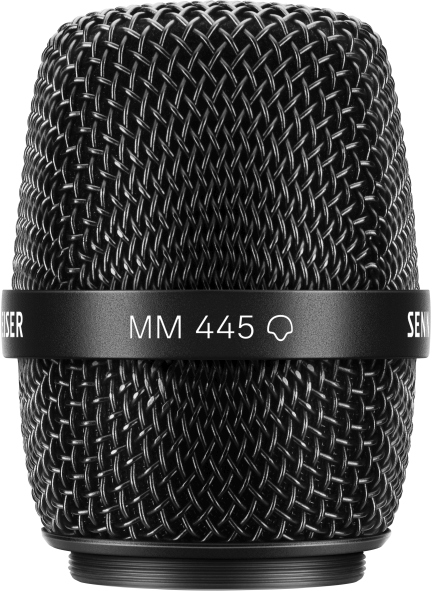 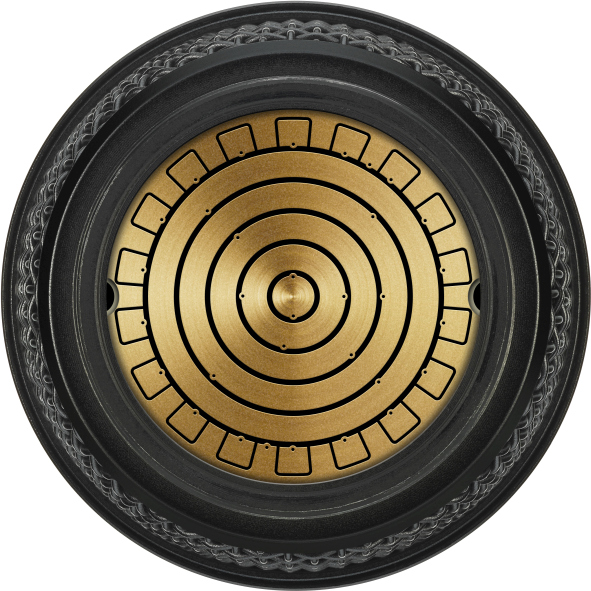 The wired, super-cardioid MD 445 vocal microphone and the MM 445 microphone head (pictured with the capsule interface) for use with Sennheiser wireless transmitters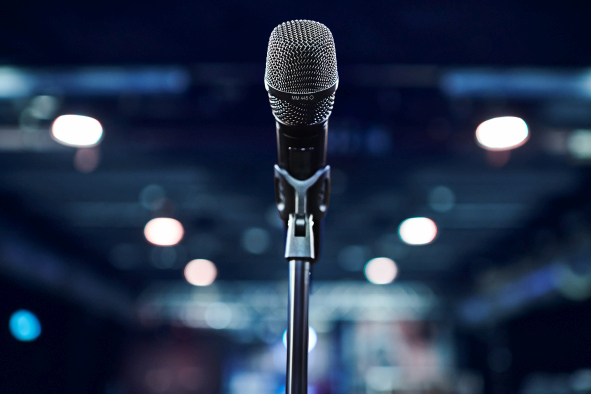 The MM 445 microphone head combined with an SKM 6000 handheld transmitter